БІЛОЦЕРКІВСЬКА МІСЬКА РАДАКИЇВСЬКОЇ ОБЛАСТІР І Ш Е Н Н Явід 29 червня 2017р.								№ 1003-34-VIIПро надання дозволу на розроблення проекту землеустрою щодо відведення земельної ділянки комунальної власностів оренду ПУБЛІЧНОМУ АКЦІОНЕРНОМУ ТОВАРИСТВУ «ЛЕГБАНК»Розглянувши заяву юридичної особи, протокол постійної комісії з питань  земельних відносин та земельного кадастру, планування території, будівництва, архітектури, охорони пам’яток, історичного середовища та благоустрою від 30 травня 2017 року № 87, відповідно до ст.ст.12,93,122,123,124 Земельного кодексу України, ст. 50 Закону України «Про землеустрій», пункту 34 частини 1 ст. 26 Закону України «Про місцеве самоврядування в Україні», міська рада вирішила:         1. Надати дозвіл на розроблення проекту землеустрою щодо відведення земельної ділянки комунальної власності в оренду ПУБЛІЧНОМУ АКЦІОНЕРНОМУ ТОВАРИСТВУ «ЛЕГБАНК» під розміщення виробничо-складських приміщень (нежитлова будівля літера «А»), за адресою: вулиця Фастівська,23, орієнтовною площею 1,0239 га, за рахунок земель населеного пункту м. Біла Церква.2. Особі, зазначеній в цьому рішенні подати на розгляд міської ради належним чином розроблений проект землеустрою щодо відведення земельної ділянки в оренду.3. Контроль за виконанням цього рішення покласти на постійну комісію з питань  земельних відносин та земельного кадастру, планування території, будівництва, архітектури, охорони пам’яток, історичного середовища та благоустрою.Міський голова            	       Г.А. Дикий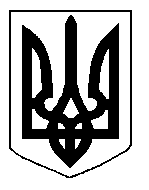 